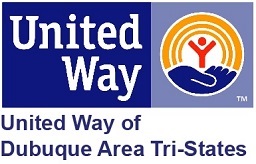 Human Service Nonprofit Provider Call
April 16, 2020
Zoom MeetingDanielle welcomed all attendees. This call is to help streamline communication and support ad encourage collaboration to make the most of resources around COVID 19. It also provides the opportunity for updates on local needs from the nonprofit sector. This allows United Way to stream accurate local information to 211 so residents calling in have the most up-to-date information. Please refer to United Way website for previous notes and resources- https://dbqunitedway.org/covid-19-nonprofit-supportThis call has created great opportunities to build partnerships and for system to show how we can be more useful to share the work that you do. A great deal of collaboration with the city, nonprofits, philanthropists, legislators and more. THANK YOU!United Way Updates- Danielle Peterson reported that 2-1-1 Information and Referral is a 24/7, multilingual line that is free and confidential. Staff have quadrupled and calls have increased significantly. They have also established a call back system, with call back times between 10-15 minutes at peak times. Texting opportunity is available as well along with the FREE 211Iowa app. 2-1-1 brought on 10-15 specialists for Brain Health and 10-15 professionals for medical health to provide accurate resources as much as possible. United Way has been updating 2-1-1 daily, with information we know from the service providers. If you know of any updates in resources, please let us know so we can update 2-1-1. We have 2-1-1 sign and stickers that have been shared around town to create awareness along with numerous social media posts. If you need any stickers or posters, please let us know and we encourage you to share 2-1-1 through your social media outlets. This last week 65 calls came in and 65% were related to COVID-19. Calls have decreased from 4 minutes between calls to 21 minutes between calls. This is showing that resources are being shared and connections have been made to ensure people are getting resources. We are encouraging people to help share any success stories regarding 2-1-1 so we can share the impact that is being provided to the community.United Way’s Get Connected Volunteer Portal is another great opportunity for people to get involved in the community to give back and stay safe at the same time. There are currently 120 nonprofits listing their volunteer needs every day. When you are posting needs, we encourage you to use words in your posting such as ‘virtual’ or ‘at home’. For example, people making face masks could be an option. Danielle will be doing some interviews this week to push out volunteer opportunities as well, so if you have any updates please let her know. Here is where you can go for viewing all volunteer needs, to update your organization’s needs, or to sign up to create a volunteer profile. https://dbqunitedway.org/volunteerIn January, United Way put out requests for proposals for the Community Impact Fund. The grant request period ended on February 14. Our Investment Review Panelists have reviewed, scored, and provided recommendations for allocation to United Way. We are hoping to have our Board approve the recommendations for funding in April and share award information in May. However, with COVID-19, our funding efforts have been drastically hurt so we want to be very up front about that with the community. Some employees that have signed up for payroll deductions and are no longer working and other places that were planning on running campaigns this spring have cancelled. We continue to work to build funds to support United Way, but please be aware that funds allocated will be decreased from previous years. We know that that will be difficult for nonprofits as they continue to support the community’s most vulnerable populations, especially since this was also the first time United Way opened funding to be fully competitive.  People are still able to donate to United Way’s community impact fund and more information can be found here:  https://dbqunitedway.org/giveOur Over the Edge event scheduled for June 26th was also cancelled and we are looking at at securing a rescheduled date.  If you want to know more about how to sign up to Edge, be a sponsor, or donate to someone who has already signed up, check it out here: https://dbqunitedway.org/over-the-edgeUnited Way has ordered no touch thermometers for childcare centers and sent out basic need, cleaning, and hygiene products to four local nonprofits providing groceries to families in need. We will be doing a second order today and will also be working with a local distributor to buy some food and dairy items in bulk so they can be distributed to families that need it. We gave those items to Resources Unite, Dubuque Area Labor Harvest, the Dubuque Food Pantry and the Salvation Army if you would like to refer anyone there.  United Way also ordered some cases of individual meal boxes for to-go meals for the Boys and Girls Club and the Dubuque Rescue Mission.Community Foundation of Greater Dubuque-As mentioned in previous weeks, our area’s Community Organizations Active in Disaster (COAD) was re-established 3 ½ years ago and is comprised of numerous organizations. There are 9 subcommittees as a part of our COAD and Long-Range Planning is one of them. That committee comes together when there is an active disaster to help disburse funds once we have called to establish a Disaster Relief fund, which we have for COVID 19. Donations to the Disaster Relief fund and applications for the funding for nonprofits can be found here:   https://www.dbqfoundation.org/disaster-recovery-fund-covid-19-response-fund-support-your-neighbors-and-friendsJenna Manders reported over $1M has been raised. DB&T came out with $200,000 matching gift challenge and Monday will be focused on that matching gift challenge outreach. So far, the Disaster Relief fund has awarded 30 requests and the committee is looking at addressing immediate relief at this time. We have received some requests regarding sustaining nonprofits, but we have tabled these requests for now. Information on Creative Adventure Lab available on Foundation website at https://www.dbqfoundation.org/story/nonprofit-survival-coaching-series-free-through-june-2020  .  This is free through June! Shirley is the main contact for this information should you have questions, please contact her at Shirley@dbqfoundation.org. This week organizations funded were DuRide for personal grocery shoppers, Presentation Lantern Center for services for immigrant population and partnering with Catholic Charities, Resources Unite for their food pantries in 6 rural communities, Riverbend Food Bank for purchase of food, and the Salvation Army to supply direct assistance program and food. Greater Dubuque Development Corporation: Small business loans and hotline information. Anna Rolling reported that some additional bridge loan funds were provided to small businesses due to lag in funds or if the small business did not qualify. They are working on an FAQ sheet to help direct people to answers to some specific and frequent questions from the community. https://www.greaterdubuque.org/covid19Iowa Works: Ron Axtell reported over 2,700 claims have come in regarding unemployment which is a huge increase. www.iowaworkforcedevelopment.gov for more information and links to temporary job opportunities and places that are hiring essential workers, as it is changing constantly. Hotline number is 866-839-0843.City of Dubuque: Kelly Larson reported on information regarding people receiving SSI and getting their stimulus checks. Treasury just announced that SSI recipients will automatically receive their Economic Impact Payments directly to their bank accounts through direct deposit, Direct Express debit card, or by paper check, just as they would normally receive their SSI benefits. Treasury anticipates SSI recipients will receive these automatic payments no later than early May.  SSI recipients will initially get $1200 but are eligible for an additional $500 per qualifying child. But if beneficiaries in this group do not provide their information to the IRS soon, they will have to wait until later to receive their $500 per qualifying child.Recipients with qualifying children should use the ‘Non-Filers: Enter Payment Info Here’ web portal to enter basic information so they can receive their payments as quickly as possible.For SSI recipients who have qualifying children under age 17, go to IRS.gov and click on the “Non-Filers: Enter Payment Info Here” button. The tool will request basic information to confirm eligibility, calculate and send the Economic Impact Payments:·         Full names and Social Security numbers, including for spouse and dependents·         Mailing address·         Bank account type, account and routing numbersFor those SSI recipients with dependents who use Direct Express debit cards, additional information will be available soon regarding the steps to take on the IRS web site when claiming children under 17.Crescent Community Health Center has received some additional funding and is the central source for uninsured and underinsured community members. There have been some concerns about people not accessing services due to concerns about insurance. Please inform them about the services through Crescent. The city has set up a shelter location that will be shared through United Way to the nonprofits. With people you are serving, please talk through with them about symptoms and safe ways to shelter at home. The first steps will be focused on homeless shelters, people living doubled up, and people living in homes that are high risk. The city is also working with a variety of people in the community to put together packets of information and materials people will need in hopes that might help reduce spread. Alexis Steger is the contact for this information. Operation: New View will also have access to funds to provide medical assistance. Shelter in Place Order: Representative Lindsay James reported that hearing about all these resources are helpful for legislators when people are reaching out to them. She also reported when people are stuck in the process of unemployment and items along those lines, to let her know as sometimes she can help push along the process so feel free to send her an email or call her cell phone so she can provide assistance on a state level. The Governor is asking her constituents if Shelter in Place is needed. Please call 515-281-5211 to weigh in. There is an opportunity to vote in favor or not in favor and provide feedback. Updates:NAMI- Has a list of updated resources for Telehealth services that have been shared with 2-1-1. MHA- Sue Whitty- Had a board meeting and topics were telehealth and brain health services. They will be looking into the pros and cons of what is working and what is not working. Some people have access to devices and are tech savvy, some are not. As a support we will need to think about who has internet and access to work through some of those barriers. Sue also encouraged people to wear masks when in the community to help try to decrease spread and also looking into the future of work environments and looking at spacing and shifts if needed, and even use space outside when possible. Domestic Violence Update- Danielle Shea reported that the Victim Services Shelter is full, however if they were able to access some funds for deposit some of the clients may be able to move into their own place to open up space at the shelter. Catholic Charities, Salvation Army and General Relief would be good services to connect with to help with this so Danielle will follow up with them.Hillcrest: Francie Tuescher reported a gap they are seeing in funding is the hazard pay for staff. If you have seen or heard of ways people are getting this funded or creative ways they are providing this please let us know. Also, if you are in a position to elevate this cause or to support efforts related to this, please be cognizant of the impact that could help so many who on are the front lines. We want to be sure that brain health supports are remember in Hazard Pay language.NICC: Jordan reported that NICC is working on the CARES act and making sure students have access to what they are eligible for. SASC:  Your Life Iowa is an integrated call, text, chat, website for people seeking information pertaining to a substance use, problem gambling, or mental health crisis to seek information and resources of support. yourlifeiowa.org  They also have trifolds and posters for general use.  Spaces in Shelter-Teresa Shelter- At capacity.
Victim Services Shelter- At capacity.je
Rescue Mission-7 beds open
Hope House-not reported to us.As mentioned on the call, thank you all for what you’re doing to support the community We recognizewhat an emotional toll these times of crisis have on our general community as well as our nonprofitsector who are at the front lines. Take care of yourself and your staff and know we are doing what wecan to offer support.Feel free to reach out to Danielle.Peterson@dbqunitedway.org  or 563-599-1346 orjessica.bleile@dbqunitedway.org  or 563-542-8955 should you have further questions.